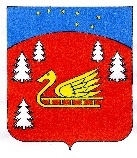 Администрациямуниципального образования Красноозерное сельское поселениеМуниципального образования Приозерский муниципальный районЛенинградской области.ПОСТАНОВЛЕНИЕот  «11» июля 2023 года № 191         Руководствуясь Федеральным законом от 06.12.2003 № 131-ФЗ «Об общих принципах организации местного самоуправления в Российской Федерации», в соответствии с Федеральным законом от 27.07.2010 № 210-ФЗ «Об организации предоставления государственных и муниципальных услуг», постановлением администрации муниципального образования Красноозерное сельское поселение муниципального образования Приозерский муниципальный район Ленинградской области от 15 июня 2021 года № 169 «О порядке разработки и утверждения административных регламентов предоставления муниципальных услуг», Уставом муниципального образования Красноозерное сельское поселение муниципального образования Приозерский муниципальный район Ленинградской области, администрация муниципального образования Красноозерное сельское поселение, ПОСТАНОВЛЯЕТ:1. Внести в Административный регламент по предоставлению муниципальной услуги «Предоставление земельного участка, находящегося в муниципальной собственности (государственная собственность на который не разграничена), в собственность, аренду, постоянное (бессрочное) пользование, безвозмездное пользование без проведения торгов», утвержденный постановлением администрации муниципального образования Красноозерное сельское поселение от 05.08.2022 года № 226, следующие изменения:        1.1. Пункт 2.4. изложить в новой редакции:«Срок предоставления муниципальной услуги составляет не более 14 рабочих (не более 20 календарных) дней  (в период до 01.01.2024 – не более 10 рабочих дней) со дня поступления заявления и документов в Администрацию».1.2. В пункте 2.5. подпункт 8 изложить в новой редакции:«Постановление Правительства РФ от 09.04.2022 № 629 «Об особенностях регулирования земельных отношений в Российской Федерации в 2022 и 2023 годах».1.3. В пункте 2.6. подпункт первый изложить в новой редакции:«заявителя, представителя заявителя, в случае, когда полномочия уполномоченного лица подтверждены доверенностью в простой письменной форме (паспорт гражданина Российской Федерации, паспорт гражданина СССР, временное удостоверение личности гражданина РФ, по форме, утвержденной Приказом МВД России от 16.11.2020 № 773, удостоверение личности военнослужащего РФ)».1.4. В пункте 2.6. подпункт «а» изложить в новой редакции:«а) доверенность, удостоверенную нотариально, либо главой местной администрации поселения и специально уполномоченным должностным лицом местного самоуправления поселения или главой местной администрации муниципального района и специально уполномоченным должностным лицом местного самоуправления муниципального района (в случае, если в поселении или расположенном на межселенной территории населенном пункте нет нотариуса), либо консульским должностным лицом, уполномоченным на совершение этих действий».1.5. В пункте 2.10.1. подпункт 3 изложить в новой редакции:«к заявлению не приложены документы, предусмотренные подпунктами 2-38 пункта 2.6 регламента».1.6. В разделе 3 подпункт 3.1.1. изложить в новой редакции:«Предоставления муниципальной услуги включает в себя следующие административные процедуры:прием и регистрация заявления и документов о предоставлении муниципальной услуги – 1 рабочий день; рассмотрение заявления и документов о предоставлении муниципальной услуги – 10 рабочих дней (в период до 01.01.2024 – 6 рабочих дней);В случае установления специалистом оснований, перечисленных в пункте 2.10.1 административного регламента рассмотрение заявления и документов о предоставлении муниципальной услуг- 4 рабочих дня.  принятие решения о предоставлении муниципальной услуги или об отказе в предоставлении муниципальной услуги – 2 рабочих дня;выдача результата предоставления муниципальной услуги – 1 рабочий день».    2. Разместить настоящее постановление на официальном сайте администрации муниципального образования Красноозерное сельское поселение в сети Интернет и опубликовать в средствах массовой информации в сетевом издании «Ленинградское информационное агентство» (ЛЕНОБЛИНФОРМ).     3. Настоящее постановление вступает в силу после его официального опубликования (обнародования).     4. Контроль за выполнением настоящего постановления оставляю за собой.Глава администрации 			        				А.В. РыбакИсп. Панькова Л.Е  тел. 8(813-79)67-517Разослано: Дело - 2, прокуратура – 1.О внесении изменений в Административный регламент по предоставлению муниципальной услуги  «Предоставление земельного участка, находящегося в муниципальной собственности (государственная собственность на который не разграничена), в собственность, аренду, постоянное (бессрочное) пользование, безвозмездное пользование без проведения торгов», утвержденный постановлением администрации муниципального образования Красноозерное сельское поселение от 05.08.2022 года № 226